Домашняя работа№1.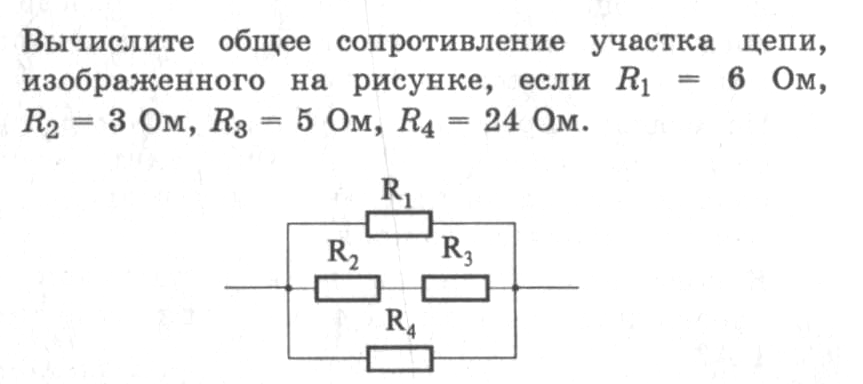 №2. Определите общее сопротивление цепи.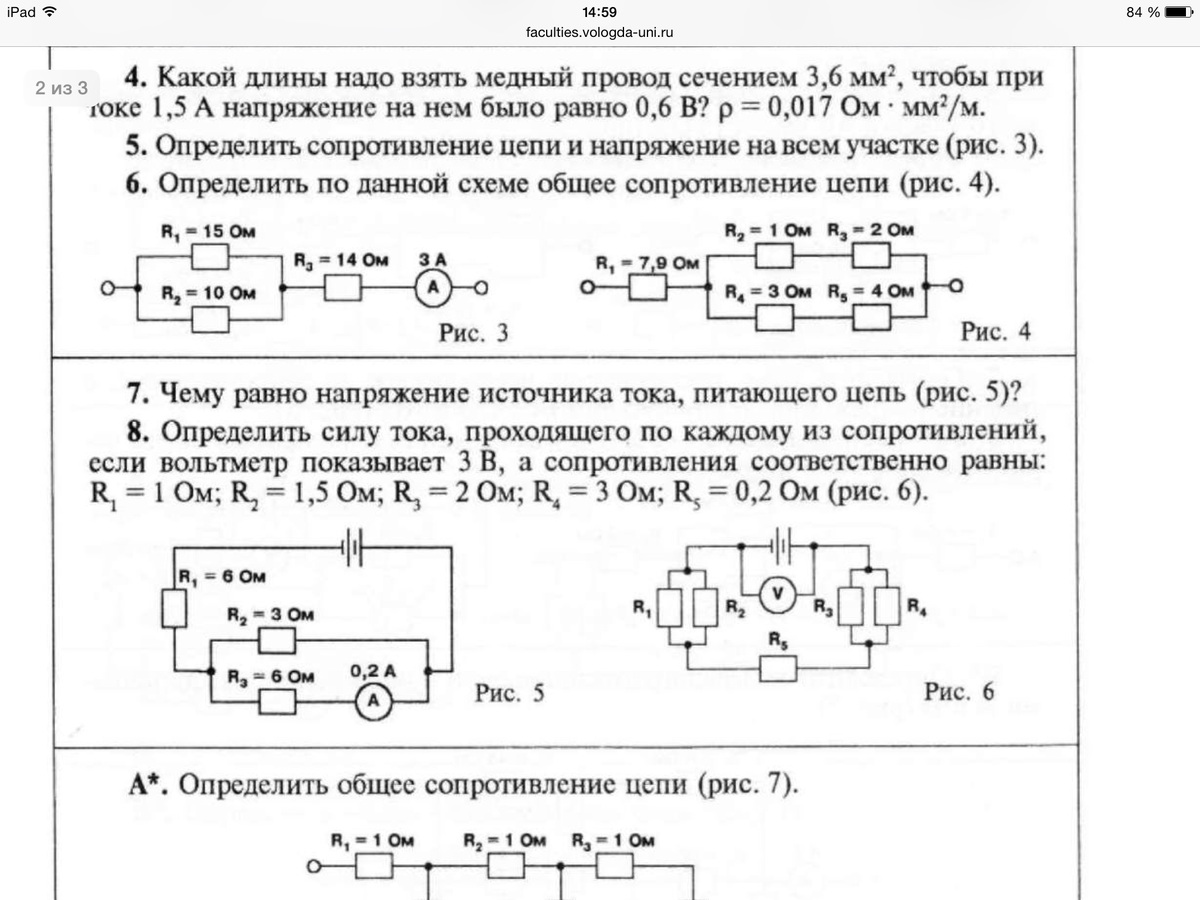 №3. Определите сопротивление цепи и напряжение на всём участке.№4. 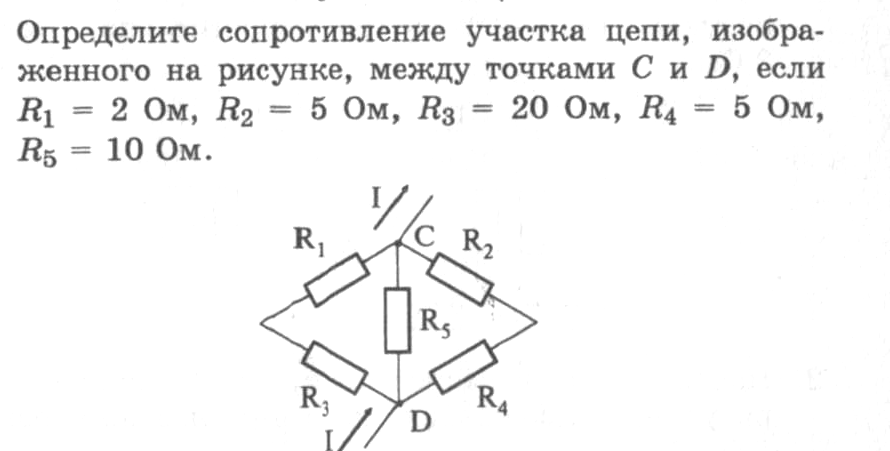 